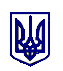 КОМУНАЛЬНЕ НЕКОМЕРЦІЙНЕ ПІДПРИЄМСТВО «ЦЕНТР ПЕРВИННОЇ МЕДИКО-САНІТАРНОЇ ДОПОМОГИ МУРОВАНОКУРИЛОВЕЦЬКОЇ РАЙОННОЇ РАДИ ВІННИЦЬКОЇ ОБЛАСТІ»                                               Андрію                  На Ваш  запит  від  19.11.2018 року   КНП  «Центр  ПМСД  Мурованокуриловецької  районної ради  Вінницької області»  повідомляє  наступне:1.В  центрі  ПМСД  посада  лікаря-інтерна  відсутня2.Вакантні  посади  лікаря  загальної  практики-сімейного  лікаря:          -  Михайловецька  амбулаторія  ЗПСМ  -  1          -  Снітківська  амбулаторія  ЗПСМ         -  1     Головний лікар   центру  ПМСД                               Л.Сидоренко23400, смт. Муровані Курилівці, вул. Жовтнева-87, Вінницька область тел 2-17-72                                                                   email: vin_murkur_cpmsd@i.ua„07  ”          12      2018р.               №946